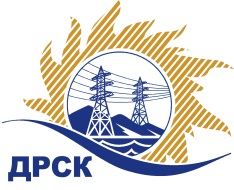 Акционерное Общество«Дальневосточная распределительная сетевая  компания»ПРОТОКОЛ № 458/УТПиР-ВП по выбору победителя открытого электронного запроса предложений на право заключения договора Организация каналов связи для передачи команд диспетчерского и технологического управления   ЕИС № 31705055618Форма голосования членов Закупочной комиссии: очно-заочная.ПРИСУТСТВОВАЛИ: 10 членов постоянно действующей Закупочной комиссии АО «ДРСК»  2-го уровня.ВОПРОСЫ, ВЫНОСИМЫЕ НА РАССМОТРЕНИЕ ЗАКУПОЧНОЙ КОМИССИИ: Об утверждении результатов процедуры переторжки.Об итоговой ранжировке заявок.О выборе победителя запроса предложений.РЕШИЛИ:По вопросу № 1Признать процедуру переторжки состоявшейсяУтвердить окончательные цены заявок участниковПо вопросу № 2Утвердить итоговую ранжировку заявокПо вопросу № 3 Признать победителем запроса предложений на право заключения договора: «Организация каналов связи для передачи команд диспетчерского и технологического управления»  участника, занявшего первое место в итоговой ранжировке по степени предпочтительности для заказчика:  ПАО междугородной и международной электрической связи «Ростелеком»  ( Макрорегиональный филиал «Дальний Восток» Амурский филиал) (675000, Амурская область, г. Благовещенск, ул. Пионерская,40) на условиях: стоимость предложения 932 972,99 руб. (цена без НДС: 790 655,08 руб.) Условия оплаты: в течение 60 календарных дней с момента подписания актов сдачи-приемки выполненных работ обеими сторонами. Срок начала работ: с момента заключения договора. Срок окончания работ: не позднее 31.12.2017. Гарантийный срок на выполненные работы: не менее 5 лет. Ответственный секретарь Закупочной комиссии 2 уровня  		                                                               М.Г.ЕлисееваТерешкина Г.М.(416-2) 397-260г.  Благовещенск« 14 » июня 2017№п/пНаименование Участника закупки и его адресОбщая цена заявки до переторжки, руб. Общая цена заявки после переторжки, руб. Публичное акционерное общество междугородной и международной электрической связи «Ростелеком» 790 655.08790 655.082.ООО "Активные Коммуникации"988 319.00927 300,00Место в предварительной ранжировкеНаименование участника и его адресСтрана происхожденияОкончательная цена заявки после переторжки, руб.Итоговая оценка предпочтительности заявок после переторжки1 местоПубличное акционерное общество междугородной и международной электрической связи «Ростелеком» РФ790 655.081,22 местоООО "Активные Коммуникации"РФ927 300,000,3